МИНИСТЕРСТВО ПРОСВЕЩЕНИЯ РОССИЙСКОЙ ФЕДЕРАЦИИ‌ Министерство образования Приморского края‌Спасский муниципальный районМБОУ «СОШ № 2» села Буссевка 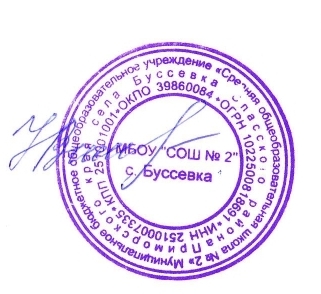 Рабочая программапо физической культуре                                                                               предмет8 – 9  классы                                                        Составитель: Борисова Наталия Васильевнаучитель физической культуры и ОБЖпервой квалификационной категории                                                 2023 годПояснительная запискаРабочая программа по предмету «Физическая культура» для 6-9 классов составлена на основе: Требований Федерального государственного образовательного стандарта основного общего образования к предметным результатам по физической культуре;Авторской  программы для 5 – 9 класса. В.И. Лях Физическая культура.Основной образовательной программы основного общего образования  МБОУ «СОШ №2» с.Буссевка. Учебного плана МБОУ «СОШ №2» с.Буссевка Согласно учебному плану МБОУ «СОШ №2» с.Буссевка, на изучение курса «Физическая культура» в основной школе с 8 - 9 класс отведено всего 136 ч: 8-9 классы по 68 ч, из расчета 2 часа в неделюРеализация учебного курса осуществляется по УМК «Школа России».Обучение ведется:«Физическая культура» учебник для учащихся 5-6-7 классов  Лях В.И. – М.: Просвещение, 2019г.«Физическая культура» учебник для учащихся 8-9 классов  Лях В.И. – М.: Просвещение, 2019г.Планируемые результаты освоения программы8 классЛичностные результаты У обучающихся будут сформированы:воспитание российской гражданской идентичности: патриотизма, уважения к Отечеству, прошлое и настоящее многонационального народа России; осознание своей этнической принадлежности, знание истории, языка, культуры своего народа, своего края, основ культурного наследия народов России и человечества; усвоение гуманистических, демократических и традиционных ценностей многонационального российского общества; воспитание чувства ответственности и долга перед Родиной;ответственное отношения к учению, готовности и способности обучающихся к саморазвитию и самообразованию на основе мотивации к обучению и познанию, осознанному выбору и построению дальнейшей индивидуальной траектории образования на базе ориентировки в мире профессий и профессиональных предпочтений, с учётом устойчивых познавательных интересов, а также на основе формирования уважительного отношения к труду, развития опыта участия в социально значимом труде;целостные мировоззрения, соответствующего современному уровню развития науки и общественной практики, учитывающего социальное, культурное, языковое, духовное многообразие современного мира;осознанное, уважительное и доброжелательное отношение к другому человеку, его мнению, мировоззрению, культуре, языку, вере, гражданской позиции, к истории, культуре, религии, традициям, языкам, ценностям народов России и народов мира; готовности и способности вести диалог с другими людьми и достигать в нём взаимопонимания;освоение социальных норм, правил поведения, ролей и форм социальной жизни в группах и сообществах, включая взрослые и социальные сообщества; участие в школьном самоуправлении и  общественной жизни в пределах возрастных компетенций с учётом региональных, этнокультурных, социальных и экономических особенностей;развитие морального сознания и компетентности в решении моральных проблем на основе личностного выбора, формирование нравственных чувств и нравственного поведения, осознанного и ответственного отношения к собственным поступкам;Обучающие получат возможность для формирования:коммуникативной компетентности в общении и  сотрудничестве со сверстниками, детьми старшего и младшего возраста, взрослыми в процессе образовательной, общественно полезной, учебно-исследовательской, творческой и других видов деятельности;ценности здорового и безопасного образа жизни; усвоение правил индивидуального и коллективного безопасного поведения в чрезвычайных ситуациях, угрожающих жизни и здоровью людей, правил поведения на транспорте и на дорогах;основ экологической культуры соответствующей современному уровню экологического мышления, развитие опыта экологически ориентированной рефлексивно-оценочной и практической деятельности в жизненных ситуациях;осознание значения семьи в жизни человека и общества, принятие ценности семейной жизни, уважительное и заботливое отношение к членам своей семьи;развитие эстетического сознания через освоение художественного наследия народов России и мира, творческой деятельности эстетического характера.Личностные результаты отражают сформированность в том числе в части:Гражданского воспитания:активной гражданской позиции, гражданской ответственности, основанной на традиционных культурных, духовных и нравственных ценностях российского общества;культуры межнационального общения; приверженности идеям интернационализма, дружбы, равенства, взаимопомощи народов;уважительного отношения к национальному достоинству людей, их чувствам, религиозным убеждениям;правовой и политической культуры детей, расширение конструктивного участия в принятии решений, затрагивающих их права интересы, в том числе в различных формах самоорганизации, самоуправления, общественно значимой деятельности;ответственности, принципов коллективизма и социальной солидарности;2.Патриотического воспитания:осознания этнической принадлежности, знания истории, языка, культуры своего народа, своего края, основ культурного наследия народов России и человечества;осознанного, уважительного и доброжелательного отношения к истории, культуре, религии, традициям, языкам, ценностям народов России и народов мира.патриотизма, чувства гордости за свою Родину, готовности к защите интересов Отечества, ответственности за будущее России, любви к родному краю, родному дому;уважения к таким символам государства, как герб, флаг, гимн Российской Федерации, к историческим символам и памятникам Отечества.3.Духовно- нравственного воспитания:нравственных чувств и нравственного поведения, осознанного и ответственного отношения к собственным поступкам, умения справедливо оценивать свои поступки, поступки других людей;способности к нравственному самосовершенствованию;представлений об основах светской этики,понимания значения нравственности, веры и религии в жизни человека, семьи и общества;осознания значения семьи в жизни человека и общества, принятия ценности семейной жизни, уважительного и заботливого отношения к членам своей семьиосознанного, уважительного и доброжелательного отношения к другому человеку, его мнению, мировоззрению, культуре, языку, вере, гражданской позиции;социально-коммуникативных умений и навыков, готовности и способности вести диалог с другими людьми и достигать в нем взаимопонимания;навыков культурного поведения, социально-общественных качеств, уважения к взрослым, ответственного отношения к выполнению поручений;дружеских чувств, коллективных взаимоотношений.4.Эстетического воспитания:эстетического сознания через освоение художественного наследия народов России и мира, творческой деятельности эстетического характера;эстетического, эмоционально-ценностного видения окружающего мира;уважения к истории культуры своего Отечества, выраженной в том числе в понимании красоты человека;чувства красоты, умения видеть, чувствовать, понимать красоту и беречь её.5.Физического воспитания и формирования культуры здоровья и эмоционального благополучия:осознания ценности жизни;осознания ценности здорового и безопасного образа жизни; интериоризация правил индивидуального и коллективного безопасного поведения в чрезвычайных ситуациях, угрожающих жизни и здоровью людей, правил поведения на транспорте и на дорогах;осознания последствий и неприятия вредных привычек;6.Трудового воспитания:уважительного отношения к труду;опыта участия в социально значимом труде;интереса к практическому изучению профессий и труда различного рода, в том числе на основе применения предметных знаний, осознанного выбора индивидуальной траектории продолжения образования с учетом личностных интересов и способностей, общественных интересов и потребностей.7.Экологического воспитания:основ экологической культуры, соответствующей современному уровню экологического мышления;ответственного отношения к природе и нравственно-патриотических чувств, опирающихся на исторические и природные корни, проявление заботы об окружающей среде в целом;экологически целесообразного отношения к природе как источнику жизни на Земле, основе ее существования;8.Ценности научного познания:готовности и способности обучающихся к саморазвитию и самообразованию на основе мотивации к обучению и познанию;навыков самостоятельной работы с различными источниками информации и первоначальных умений исследовательской деятельности.Метапредметные результатыОбучающиеся научатся:самостоятельно определять цели своего обучения, ставить и формулировать для себя новые задачи в учёбе и познавательной деятельности, развивать мотивы и интересы своей познавательной деятельности;самостоятельно планировать пути достижения целей, в том числе альтернативные, осознанно выбирать наиболее эффективные способы решения учебных и познавательных задач;соотносить свои действия с планируемыми результатами, осуществлять контроль своей деятельности в процессе достижения результата, определять способы действий в рамках предложенных условий и требований, корректировать свои действия в соответствии с изменяющейся ситуацией;оценивать правильность выполнения учебной задачи, собственные возможности её решения;владению основами самоконтроля, самооценки, принятия решений и осуществления осознанного выбора в учебной и познавательной деятельности;определять понятия, создавать обобщения, устанавливать аналогии, классифицировать, самостоятельно выбирать основания и критерии для классификации, устанавливать причинно-следственные связи, строить логическое рассуждение, умозаключение (индуктивное, дедуктивное и по аналогии) и делать выводы;создавать, применять и преобразовывать знаки и символы, модели и схемы для решения учебных и познавательных задач;Обучающиеся получат возможность научиться: организовывать учебное сотрудничество и совместную деятельность с учителем и сверстниками; работать индивидуально и в группе: находить общее решение и разрешать конфликты на основе согласования позиций и учёта интересов; формулировать, аргументировать и отстаивать своё мнение;осознанно использовать речевые средства в соответствии с задачей коммуникации для выражения своих чувств, мыслей и потребностей; планирования и регуляции своей деятельности; владение устной и письменной речью, монологической контекстной речью;формирование и развитие компетентности в области использования информационно-коммуникационных технологий (далее ИКТ–компетенции);Предметные результаты:Обучающиеся научатся:рассматривать физическую культуру как явление культуры, выделять исторические этапы ее развития, характеризовать основные направления и формы ее организации в современном обществе;характеризовать содержательные основы здорового образа жизни, раскрывать его взаимосвязь со здоровьем, гармоничным физическим развитием и физической подготовленностью, формированием качеств личности и профилактикой вредных привычек;определять базовые понятия и термины физической культуры, применять их в процессе совместных занятий физическими упражнениями со своими сверстниками, излагать с их помощью особенности выполнения техники двигательных действий и физических упражнений, развития физических качеств;разрабатывать содержание самостоятельных занятий физическими упражнениями, определять их направленность и формулировать задачи, рационально планировать в режиме дня и учебной недели; руководствоваться правилами профилактики травматизма и подготовки мест занятий, правильного выбора обуви и формы одежды в зависимости от времени года и погодных условий;руководствоваться правилами оказания первой доврачебной помощи при травмах и ушибах во время самостоятельных занятий физическими упражнениями.использовать занятия физической культурой, спортивные игры и спортивные соревнования для организации индивидуального отдыха и досуга, укрепления собственного здоровья, повышения уровня физических кондиций;составлять комплексы физических упражнений оздоровительной, тренирующей и корригирующей направленности, подбирать индивидуальную нагрузку с учетом функциональных особенностей и возможностей собственного организма;классифицировать физические упражнения по их функциональной направленности, планировать их последовательность и дозировку в процессе самостоятельных занятий по укреплению здоровья и развитию физических качеств;самостоятельно проводить занятия по обучению двигательным действиям, анализировать особенности их выполнения, выявлять ошибки и своевременно устранять их;тестировать показатели физического развития и основных физических качеств, сравнивать их с возрастными стандартами, контролировать особенности их динамики в процессе самостоятельных занятий физической подготовкой;взаимодействовать со сверстниками в условиях самостоятельной учебной деятельности, оказывать помощь в организации и проведении занятий, освоении новых двигательных действия, развитии физических качеств, тестировании физического развития и физической подготовленности.выполнять комплексы упражнений по профилактике утомления и перенапряжения организма, повышению его работоспособности в процессе трудовой и учебной деятельности;выполнять общеразвивающие упражнения, целенаправленно воздействующие на развитие основных физических качеств (силы, быстроты, выносливости, гибкости и координации);выполнять акробатические комбинации из числа хорошо освоенных упражнений;выполнять легкоатлетические упражнения в беге и прыжках (в высоту и длину);выполнять передвижения на лыжах скользящими способами ходьбы, демонстрировать их технику умения последовательно чередовать в процессе прохождения тренировочных дистанций;выполнять спуски и торможения на лыжах с пологого склона одним из разученных способов;выполнять основные технические действия и приемы игры в волейбол, баскетбол в условиях учебной и игровой деятельности;выполнять тестовые упражнения на оценку уровня индивидуального развития основных физических качеств.Обучающиеся получат возможность научиться:характеризовать цель возрождения Олимпийских игр и роль Пьера де Кубертена в становлении современного Олимпийского движения, объяснять смысл символики и ритуалов Олимпийских игр;характеризовать исторические вехи развития отечественного спортивного движения, великих спортсменов, принесших славу Российскому спорту;определять признаки положительного влияния занятий физической подготовкой на укрепление здоровья, устанавливать связь между развитием физических качеств и основных систем организма.вести дневник по физкультурной деятельности, включать в него оформление планов проведения самостоятельных занятий физическими упражнениями разной функциональной направленности, данные контроля динамики индивидуального физического развития и физической подготовленности;проводить восстановительные мероприятия с использованием банных процедур и сеансов оздоровительного массажа.выполнять комплексы упражнений лечебной физической культуры с учетом имеющихся индивидуальных нарушений в показателях здоровья;преодолевать естественные и искусственные препятствия с помощью разнообразных способов лазанья, прыжков и бега;осуществлять судейство по одному из осваиваемых видов спорта;выполнять тестовые нормативы по физической культуре.9 классЛичностные результатыОбучающиеся  научатся:воспитывать патриотизм, любовь и уважение к Отечеству, чувства гордости за свою Родину, прошлое и настоящее многонационального народа России;знать историю физической культуры своего народа, своего края как части наследия народов России и человечества;воспитывать чувство ответственности и долга перед Родиной;формировать ответственное отношение к учению, готовности и способности, обучающихся к саморазвитию и самообразованию на основе мотивации к обучению и познанию, осознанному выбору и построению дальнейшей индивидуальной траектории образования на базе ориентировки в мире профессий и профессиональных предпочтений, с учётом устойчивых познавательных интересов;формировать целостное мировоззрение, соответствующее современному уровню развития науки;формировать осознанное, уважительное и доброжелательное отношение к другому человеку, его мнению, мировоззрению, культуре, языку;осваивать социальные нормы, правила поведения, роли и формы социальной жизни в группах и сообществах, включая взрослые и социальные сообщества;участвовать в школьном самоуправлении и общественной жизни в пределах возрастных компетенций с учётом региональных, этнокультурных, социальных и экономических особенностей;управлять своими эмоциями, владеть культурой общения и взаимодействия в процессе занятий физическими упражнениями, во время игр и соревнований;планировать режим дня, обеспечивать оптимальное сочетание умственных, физических нагрузок и отдыха;принимать активное участие в организации и проведении совместных физкультурно-оздоровительных и спортивных мероприятий;развивать моральное сознание и компетентность в решении моральных проблем на основе личностного выбора, формировать нравственные чувства;осознавать значение семьи в жизни человека и общества, принятие ценности семейной жизни, уважительное и заботливое отношение к членам своей семьи;содержать в порядке спортивный инвентарь и оборудование, спортивную одежду, осуществлять их подготовку к занятиям и спортивным соревнованиям.Обучающиеся получат возможность научиться:усваивать гуманистические, демократические и традиционные ценности многонационального российского общества;участвовать в школьном самоуправлении и общественной жизни в пределах возрастных компетенций с учётом региональных, этнокультурных, социальных и экономических особенностей;владеть знаниями об особенностях индивидуального здоровья и о функциональных возможностях организма, способах профилактики заболеваний, травматизма и оказания доврачебной помощи при занятиях физическими упражнениями;принимать активное участие в организации и проведении совместных физкультурно-оздоровительных и спортивных мероприятий;уметь длительно сохранять правильную осанку во время статичных поз и в процессе разнообразных видов двигательной деятельности;формировать потребности иметь хорошее телосложение в соответствии с принятыми нормами и представлениями;владеть умением осуществлять поиск информации по вопросам современных оздоровительных систем (в справочных источниках, учебнике, в сети Интернет и др.), а также обобщать, анализировать и применять полученные знания в самостоятельных занятиях физическими упражнениями и спортом.Личностные результаты отражают сформированность в том числе в части:Гражданского воспитания:активной гражданской позиции, гражданской ответственности, основанной на традиционных культурных, духовных и нравственных ценностях российского общества;культуры межнационального общения; приверженности идеям интернационализма, дружбы, равенства, взаимопомощи народов;уважительного отношения к национальному достоинству людей, их чувствам, религиозным убеждениям;правовой и политической культуры детей, расширение конструктивного участия в принятии решений, затрагивающих их права интересы, в том числе в различных формах самоорганизации, самоуправления, общественно значимой деятельности;ответственности, принципов коллективизма и социальной солидарности;2.Патриотического воспитания:осознания этнической принадлежности, знания истории, языка, культуры своего народа, своего края, основ культурного наследия народов России и человечества;осознанного, уважительного и доброжелательного отношения к истории, культуре, религии, традициям, языкам, ценностям народов России и народов мира.патриотизма, чувства гордости за свою Родину, готовности к защите интересов Отечества, ответственности за будущее России, любви к родному краю, родному дому;уважения к таким символам государства, как герб, флаг, гимн Российской Федерации, к историческим символам и памятникам Отечества.3.Духовно- нравственного воспитания:нравственных чувств и нравственного поведения, осознанного и ответственного отношения к собственным поступкам, умения справедливо оценивать свои поступки, поступки других людей;способности к нравственному самосовершенствованию;представлений об основах светской этики,понимания значения нравственности, веры и религии в жизни человека, семьи и общества;осознания значения семьи в жизни человека и общества, принятия ценности семейной жизни, уважительного и заботливого отношения к членам своей семьиосознанного, уважительного и доброжелательного отношения к другому человеку, его мнению, мировоззрению, культуре, языку, вере, гражданской позиции;социально-коммуникативных умений и навыков, готовности и способности вести диалог с другими людьми и достигать в нем взаимопонимания;навыков культурного поведения, социально-общественных качеств, уважения к взрослым, ответственного отношения к выполнению поручений;дружеских чувств, коллективных взаимоотношений.4.Эстетического воспитания:эстетического сознания через освоение художественного наследия народов России и мира, творческой деятельности эстетического характера;эстетического, эмоционально-ценностного видения окружающего мира;уважения к истории культуры своего Отечества, выраженной в том числе в понимании красоты человека;чувства красоты, умения видеть, чувствовать, понимать красоту и беречь её.5.Физического воспитания и формирования культуры здоровья и эмоционального благополучия:осознания ценности жизни;осознания ценности здорового и безопасного образа жизни; интериоризация правил индивидуального и коллективного безопасного поведения в чрезвычайных ситуациях, угрожающих жизни и здоровью людей, правил поведения на транспорте и на дорогах;осознания последствий и неприятия вредных привычек;6.Трудового воспитания:уважительного отношения к труду;опыта участия в социально значимом труде;интереса к практическому изучению профессий и труда различного рода, в том числе на основе применения предметных знаний, осознанного выбора индивидуальной траектории продолжения образования с учетом личностных интересов и способностей, общественных интересов и потребностей.7.Экологического воспитания:основ экологической культуры, соответствующей современному уровню экологического мышления;ответственного отношения к природе и нравственно-патриотических чувств, опирающихся на исторические и природные корни, проявление заботы об окружающей среде в целом;экологически целесообразного отношения к природе как источнику жизни на Земле, основе ее существования;8.Ценности научного познания:готовности и способности обучающихся к саморазвитию и самообразованию на основе мотивации к обучению и познанию;навыков самостоятельной работы с различными источниками информации и первоначальных умений исследовательской деятельности.Метапредметные результатыОбучающиеся научатся:самостоятельно определять цели своего обучения, ставить и формулировать для себя новые задачи в учёбе и познавательной деятельности, развивать мотивы и интересы своей познавательной деятельности;самостоятельно планировать пути достижения целей, в том числе альтернативные, осознанно выбирать наиболее эффективные способы решения учебных и познавательных задач;- владеть основами самоконтроля, самооценки, принятия решений и осуществления осознанного выбора в учебной и познавательной деятельности;формулировать, аргументировать и отстаивать своё мнение;работать индивидуально и в группе: находить общее решение и разрешать конфликты на основе согласования позиций и учёта интересов;овладевать сведениями о роли и значении физической культуры в формировании целостной личности человека, в развитии его сознания и мышления, физических, психических и нравственных качеств;бережно относиться к собственному здоровью и здоровью окружающих, проявлять доброжелательность и отзывчивость к людям, имеющим ограниченные возможности и нарушения в состоянии здоровья;добросовестно выполнять учебные задания, осознанно стремиться к освоению новых знаний и умений, повышающих результативность выполнения заданий.знать факторы, потенциально опасных для здоровья (вредные привычки, ранние половые связи, допинг), и их опасных последствий;владеть способами организации и проведения разнообразных форм занятий физическими упражнениями, их планирования и наполнения содержанием.Обучающиеся  получат возможность научиться:соотносить свои действия с планируемыми результатами, осуществлять контроль своей деятельности в процессе достижения результата, определять способы действий в рамках предложенных условий и требований, корректировать свои действия в соответствии с изменяющейся ситуацией;оценивать правильность выполнения учебной задачи, собственные возможности её решения;приобретать умения планировать, контролировать и оценивать учебную деятельность, организовывать места занятий и обеспечивать их безопасность;понимать культуру движений человека, постигать значения овладения жизненно важными двигательными умениями и навыками, исходя из целесообразности и эстетической привлекательности.Предметные результатыОбучающиеся научатся:рассматривать физическую культуру как явление культуры, выделять исторические этапы её развития, характеризовать основные направления и формы её организации в современном обществе;характеризовать содержательные основы здорового образа жизни, раскрывать его взаимосвязь со здоровьем, гармоничным физическим развитием и физической подготовленностью, формированием качеств личности и профилактикой вредных привычек;определять базовые понятия и термины физической культуры, применять их в процессе совместных занятий физическими упражнениями со своими сверстниками, излагать с их помощью особенности выполнения техники двигательных действий и физических упражнений, развития физических качеств;разрабатывать содержание самостоятельных занятий физическими упражнениями, определять их направленность и формулировать задачи, рационально планировать режим дня и учебной недели;руководствоваться правилами профилактики травматизма и подготовки мест занятий, правильного выбора обуви и формы одежды в зависимости от времени года и погодных условий;руководствоваться правилами оказания первой помощи при травмах и ушибах во время самостоятельных занятий физическими упражнениямииспользовать занятия физической культурой, спортивные игры и спортивные соревнования для организации индивидуального отдыха и досуга, укрепления собственного здоровья, повышения уровня физических кондиций;составлять комплексы физических упражнений оздоровительной, тренирующей и корригирующей направленности, подбирать индивидуальную нагрузку с учётом функциональных особенностей и возможностей собственного организма;классифицировать физические упражнения по их функциональной направленности, планировать их последовательность и дозировку в процессе самостоятельных занятий по укреплению здоровья и развитию физических качеств;самостоятельно проводить занятия по обучению двигательным действиям, анализировать особенности их выполнения, выявлять ошибки и своевременно устранять их;тестировать показатели физического развития и основных физических качеств, сравнивать их с возрастными стандартами, контролировать особенности их динамики в процессе самостоятельных занятий физической подготовкой;взаимодействовать со сверстниками в условиях самостоятельной учебной деятельности, оказывать помощь в организации и проведении занятий, освоении новых двигательных действий, развитии физических качеств, тестировании физического развития и физической подготовленности.выполнять тестовые упражнения на оценку уровня индивидуального развития основных физических качеств.с максимальной скоростью пробегать 60 м, 100м. из положения низкого старта; в равномерном темпе бегать до 20 мин (мальчики) и до 15 мин (девочки);метать малый мяч с места и с разбега; метать малый мяч с места и с разбега в горизонтальную и вертикальную цели с 10— 15 мОбучающиеся получат возможность научиться:характеризовать цель возрождения Олимпийских игр и роль Пьера де Кубертена в становлении современного олимпийского движения, объяснять смысл символики и ритуалов Олимпийских игр;характеризовать исторические вехи развития отечественного спортивного движения, великих спортсменов, принесших славу российскому спорту;определять признаки положительного влияния занятий физической подготовкой на укрепление здоровья, устанавливать связь между развитием физических качеств и основных систем организма.вести дневник по физкультурной деятельности, включать в него оформление планов проведения самостоятельных занятий физическими упражнениями разной функциональной направленности, данные контроля динамики индивидуального физического развития и физической подготовленности;проводить занятия физической культурой с использованием оздоровительной ходьбы и бега, лыжных прогулок и туристских походов, обеспечивать их оздоровительную направленность;проводить восстановительные мероприятия с использованием банных процедур и сеансов оздоровительного массажа;выполнять комплексы упражнений лечебной физической культуры с учётом имеющихся индивидуальных нарушений в показателях здоровья;преодолевать естественные и искусственные препятствия с помощью разнообразных способов лазанья, прыжков и бега;осуществлять судейство по одному из осваиваемых видов спорта;выполнять тестовые нормативы по физической подготовке.Содержание учебного предмета «Физическая культура»6 класс8 классЗнания о физической культуре История физической культурыФизическая культура в современном обществе.Физическая культура (основные понятия)Всестороннее и гармоничное физическое развитие.Здоровье и здоровый образ жизни.Физическая культура человекаПроведение самостоятельных занятий по коррекции осанки и телосложения.Способы двигательной (физкультурной) деятельности Организация и проведение самостоятельных занятий физической культурой. Подготовка к занятиям физической культурой.Планирование занятий физической культуройОценка эффективности занятий физической культурой.Оценка эффективности занятий физкультурно-оздоровительной деятельностью. Оценка техники движений, способы выявления и устранения ошибок в технике выполнения (технических ошибок).Физическое совершенствование Физкультурно-оздоровительная деятельность (в процессе уроков)Оздоровительные формы занятий в режиме учебного дня и учебной недели.Комплексы упражнений физкультминуток и физкультпауз.Комплексы упражнений на формирование правильной осанки.Индивидуальные комплексы адаптивно (лечебной) и корригирующей физической культуры.Индивидуальные комплексы адаптивной (лечебной) физической культуры, подбираемые в соответствии с медицинскими показателями (при нарушениях опорно-двигательного аппарата, центральной нервной системы, дыхания и кровообращения, органов зрения).Спортивно-оздоровительная деятельность с общеразвивающей направленностью.Гимнастика с основами акробатики (11час)Организующие команды и приемы:построение и перестроение на месте;команда "Прямо!";повороты в движении направо, налево.Акробатические упражнения и комбинации:Мальчики: кувырок назад в упор стоя ноги врозь; кувырок вперед и назад; длинный кувырок; стойка на голове и руках.Акробатическая комбинация: и.п.: основная стойка. Упор присев - кувырок назад в упор стоя ноги врозь - стойка на голове и руках - кувырок вперед со стойки - длинный кувырок вперед - встать, руки в стороны.Девочки: "мост" и поворот в упор стоя на одном колене; кувырки вперед и назад.Акробатическая комбинация: Равновесие на одной (ласточка) - два кувырка слитно - кувырок назад - мост из положения стоя или лёжа - поворот на 180 ° в упор присев - перекат назад - стойка на лопатках - переворот назад в полушпагат через плечо - упор присев - прыжок вверх с поворотом на 360 °Ритмическая гимнастика (девочки)стилизованные общеразвивающие упражнения.Опорные прыжки:Мальчики: прыжок согнув ноги (козел в длину, высота 115см).Девочки: прыжок боком (конь в ширину, высота 110 см).Упражнения и комбинации на гимнастическом бревне (девочки)передвижения ходьбой, приставными шагами, повороты стоя на месте, наклон вперед, стойка на коленях с опорой на руки, спрыгивание и соскок (вперед, прогнувшись); зачетная комбинация.Упражнения и комбинации на гимнастической перекладине(мальчики)Из виса на подколенках через стойку на руках опускание в упор присев; подъём махом назад в сед ноги врозь; подъём завесом вне.Упражнения и комбинации на гимнастических брусьях     Мальчики: из упора на предплечьях - подъём махом вперед в сед ноги врозь - перемах внутрь - соскок махом назад.Девочки: из виса стоя на нижней жерди махом одной и толчком другой в вис прогнувшись на нижней жерди с опорой ступнями о верхнюю жердь - махом одной и толчком другой ноги переворот в упор на нижнюю жердь - махом назад соскок с поворотом на 90 °Размахивание изгибами в висе на верхней жерди - вис лёжа на нижней жерди - сед боком соскок с поворотом на 90 ° Легкая атлетика (21 часов)Беговые упражнения:низкий старт до 30 м;от 70 до 80 м;до 70 м.бег на результат ;высокий старт;бег в равномерном темпе от 20 минут;кроссовый бег; бег на 2000м (мальчики) и 1500 м (девочки).варианты челночного бега 3х10 м.Прыжковые упражнения:прыжок в длину с 11-13 шагов разбега способом «согнув ноги»;прыжок в высоту с 7-9 шагов разбега способом «перешагивание».Метание малого мяча:метание теннисного мяча в горизонтальную и вертикальную цель (1х1 м) (девушки срасстояния 12-14 м, юноши - до 16 м)метание малого мяча на дальность; броски набивного мяча (2 кг) двумя руками из-за головы с положения сидя на полу, от груди.Спортивные игры (36 часа)Баскетбол (18 часов)стойка игрока, перемещение в стойке приставными шагами боком, лицом и спиной вперед;остановка двумя шагами и прыжком;повороты без мяча и с мячом;комбинация из освоенных элементов техники передвижений (перемещения в стойке, остановка, поворот, ускорение)ведение мяча шагом, бегом, змейкой, с обеганием стоек; по прямой, с изменением направления движения и скорости с пассивным сопротивлением защитника;ведение мяча в низкой, средней и высокой стойке на месте;передача мяча двумя руками от груди на месте и в движении с пассивным сопротивлением защитника;передача мяча одной рукой от плеча на месте;передача мяча двумя руками с отскоком от пола;броски одной и двумя руками с места и в движении (после ведения, после ловли) без сопротивления защитника. Максимальное расстояние до корзины 4,80 м;то же с пассивным противодействием;штрафной бросок;вырывание и выбивание мяча;игра по правилам.Волейбол (18 часов)стойки игрока; перемещение в стойке приставными шагами боком, лицом и спиной вперед;ходьба, бег и выполнение заданий (сесть на пол, встать, подпрыгнуть и др.);прием и передача мяча двумя руками снизу на месте в паре, через сетку;прием и передача мяча сверху двумя руками; нижняя прямая подача;передача мяча над собой, во встречных колоннах.отбивание кулаком через сетку.игра по упрощенным правилам волейбола.Подготовка    к    выполнению    видов    испытанийПодготовка    к    выполнению    видов    испытаний   (тестов)    и    нормативов,    предусмотренных Всероссийским физкультурно-спортивным комплексом "Готов к труду и обороне" (ГТО).9 классЗнания о физической культуре История физической культурыОрганизация и проведение пеших туристских походов. Требования к технике безопасности и бережное отношение к природе (экологические требования)Физическая культура (основные понятия)Адаптивная физическая культураПрофессионально-прикладная физическая подготовка.Физическая культура человекаВосстановительный массаж.Проведение банных процедур.Доврачебная помощь во время занятий физической культурой и спортом.Способы двигательной (физкультурной) деятельностиОрганизация и проведение самостоятельных занятий физической культурой. Подготовка к занятиям физической культурой.Проведение самостоятельных занятий прикладной физической подготовкой. Организация досуга средствами физической культуры.Оценка эффективности занятий физической культурой.Измерение резервов организма и состояния здоровья с помощью функциональных проб.Физическое совершенствование Физкультурно-оздоровительная деятельность (в процессе уроков)Оздоровительные формы занятий в режиме учебного дня и учебной недели.Комплексы упражнений физкультминуток и физкультпауз.Комплексы упражнений на формирование правильной осанки.Индивидуальные комплексы адаптивно (лечебной) и корригирующей физической культуры.Индивидуальные комплексы адаптивной (лечебной) физической культуры, подбираемые в соответствии с медицинскими показателями (при нарушениях опорно-двигательного аппарата, центральной нервной системы, дыхания и кровообращения, органов зрения).Спортивно-оздоровительная деятельность с общеразвивающей направленностью.Гимнастика с основами акробатики (10 час)Организующие команды и приемы:построение и перестроение на месте;переход с шага на месте на ходьбу в колонне и в шеренге; перестроения из колонны по одному в колонны по два, по четыре в движении.Акробатические упражнения и комбинации:Мальчики: из упора присев силой стойка на голове и руках; длинный кувырок вперед с трёх шагов разбега.Акробатическая комбинация: Из упора присев - силой стойка на голове и руках - кувырок вперед со стойки - кувырок назад - длинный кувырок вперед - встать, руки в стороны.Девочки: равновесие на одной; выпад вперед; кувырок вперед.Акробатическая комбинация: Равновесие на одной (ласточка) - два кувырка слитно - кувырок назад - мост из положения стоя или лёжа - поворот на 180 ° в упор присев - перекат назад - стойка на лопатках - переворот назад в полушпагат через плечо - упор присев - прыжок вверх с поворотом на 360 °Ритмическая гимнастика (девочки)стилизованные общеразвивающие упражнения.Опорные прыжки:Мальчики: прыжок согнув ноги (козел в длину, высота 115 см).Девочки: прыжок боком (конь в ширину, высота 110 см).Упражнения и комбинации на гимнастическом бревне (девочки)передвижения ходьбой, приставными шагами, повороты стоя на месте, наклон вперед, стойка на коленях с опорой на руки, спрыгивание и соскок (вперед, прогнувшись); зачетная комбинация.Упражнения и комбинации на гимнастической перекладине (мальчики)из виса - подъём перевортом в упор силой - перемах правой - сед верхом - спад завесом - перемах назад - оборот вперед - соскок.Упражнения и комбинации на гимнастических брусьяхМальчики: размахивание в упоре на руках - сед ноги врозь - перемах внутрь - соскок махом назад.Девочки: из виса стоя на нижней жерди махом одной и толчком другой в вис прогнувшись на нижней жерди с опорой ступнями о верхнюю жердь - махом одной и толчком другой ноги переворот в упор на нижнюю жердь - махом назад соскок с поворотом на 90 °Размахивание изгибами в висе на верхней жерди - вис лёжа на нижней жерди - сед боком соскок с поворотом на 90 °Легкая атлетика (23 часов)Беговые упражнения:низкий старт до 30 м;от 70 до 80 м;до 70 м.бег на результат ;высокий старт;бег в равномерном темпе от 20 минут;кроссовый бег; бег на 2000м (мальчики) и 1500 м (девочки).варианты челночного бега 3х10 м.Прыжковые упражнения:прыжок в длину с 11-13 шагов разбега способом «согнув ноги»;прыжок в высоту с 7-9 шагов разбега способом «перешагивание».Метание малого мяча:метание теннисного мяча в горизонтальную и вертикальную цель (1х1 м) (девушки с расстояния 12-14 м, юноши - до 16 м)метание малого мяча на дальность; броски набивного мяча (2 кг девочки и 3 кг мальчики)) двумя руками из-за головы с положения сидя на полу, от груди.Спортивные игры (35 часа)Баскетбол (17 часов)стойка игрока, перемещение в стойке приставными шагами боком, лицом и спиной вперед;остановка двумя шагами и прыжком;повороты без мяча и с мячом;комбинация из освоенных элементов техники передвижений (перемещения в стойке, остановка, поворот, ускорение)ведение мяча шагом, бегом, змейкой, с обеганием стоек; по прямой, с изменением направления движения и скорости с пассивным сопротивлением защитника;ведение мяча в низкой, средней и высокой стойке на месте;передача мяча двумя руками от груди на месте и в движении с пассивным сопротивлением защитника;передача мяча одной рукой от плеча на месте;передача мяча двумя руками с отскоком от пола;броски одной и двумя руками с места и в движении (после ведения, после ловли) без сопротивления защитника. Максимальное расстояние до корзины 4,80 м;то же с пассивным противодействием;штрафной бросок;броски одной и двумя руками в прыжкевырывание и выбивание мяча;игра по правиламВолейбол (18 часов)стойки игрока; перемещение в стойке приставными шагами боком, лицом и спиной вперед;ходьба, бег и выполнение заданий (сесть на пол, встать, подпрыгнуть и др.);прием и передача мяча двумя руками снизу на месте в паре, через сетку;прием и передача мяча сверху двумя руками; передача мяча у сетки и в прыжке через сетку.передача мяча сверху, стоя спиной к цели;нижняя прямая подача в заданную часть площадки, прием подачи;прием мяча отраженного сеткой;игра по упрощенным правилам волейбола.Подготовка    к    выполнению    видов    испытанийПодготовка    к    выполнению    видов    испытаний (тестов)    и    нормативов,    предусмотренных Всероссийским физкультурно-спортивным комплексом "Готов к труду и обороне" (ГТО)Тематический план 8 классТематический план 9 классКалендарно- тематическое планирование 8 класс9 класс       РАССМОТРЕНОна педагогическом сообществеПротокол №1от 30.08.2023 г.  УТВЕРЖДЕНО      Директор  _______Н.В. Неделько Приказ №53/1от 31.08.2023 г.№РазделыКол-во часовОсновные направления воспитательной деятельности1Знания о физической культуреВ процессе уроков1,2,5,72Легкая атлетика211,2,4,5,73Гимнастика с элементами акробатики111,2,3,4,5,6.7,84Спортивные игры (волейбол, баскетбол)361,2,5,6,8Общее количество часовОбщее количество часов681,2,5,6,8№РазделыКол-во часовОсновные направления воспитательной деятельности1Знания о физической культуреВ процессе уроков1,2,5,72Легкая атлетика231,2,4,5,73Гимнастика с элементами акробатики101,2,3,4,5,6.7,84Спортивные игры (волейбол, баскетбол, футбол)351,2,5,6,7,8Общее количество часовОбщее количество часов681,2,5,6,8№п/п№п/пДата Тема урокаКорректировка №п/п№п/пДата Тема урокаКорректировка Обеспечение личной безопасности в повседневной жизни (11ч) Пожарная безопасность (3ч)Обеспечение личной безопасности в повседневной жизни (11ч) Пожарная безопасность (3ч)Обеспечение личной безопасности в повседневной жизни (11ч) Пожарная безопасность (3ч)Обеспечение личной безопасности в повседневной жизни (11ч) Пожарная безопасность (3ч)Обеспечение личной безопасности в повседневной жизни (11ч) Пожарная безопасность (3ч)1Пожары в жилых и общественных зданиях, их причина и последствия.7.092Профилактика пожаров в повседневной жизни и организация защиты населения14.093Права. Обязанности и ответственность граждан  в области пожарной безопасности. Обеспечение личной безопасности при пожаре.21.09Безопасность на дорогах(3ч)Безопасность на дорогах(3ч)Безопасность на дорогах(3ч)Безопасность на дорогах(3ч)Безопасность на дорогах(3ч)4Причины дорожно-транспортных происшествий и травматизм людей28.095Организация  дорожного движения. Обязанности пешеходов и пассажиров.5.106Велосипедист –водитель транспортного средства. Формирование качеств безопасного водителя.12.10Безопасность на водоемах.(3ч)Безопасность на водоемах.(3ч)Безопасность на водоемах.(3ч)Безопасность на водоемах.(3ч)Безопасность на водоемах.(3ч)7.Безопасное поведение на водоемах в различных условиях.19.108.Безопасный отдых на водоемах.26.109.Оказание помощи терпящим бедствие на воде.9.11Экология и безопасность.(2ч)Экология и безопасность.(2ч)Экология и безопасность.(2ч)Экология и безопасность.(2ч)Экология и безопасность.(2ч)10Загрязнение окружающей природной среды и здоровье человека.16.1111Правила безопасного поведения при неблагоприятной экологической обстановке.23.11Раздел 2Чрезвычайные ситуации техногенного характера и безопасность населения (12 ч)Чрезвычайные ситуации техногенного характера (9)Раздел 2Чрезвычайные ситуации техногенного характера и безопасность населения (12 ч)Чрезвычайные ситуации техногенного характера (9)Раздел 2Чрезвычайные ситуации техногенного характера и безопасность населения (12 ч)Чрезвычайные ситуации техногенного характера (9)Раздел 2Чрезвычайные ситуации техногенного характера и безопасность населения (12 ч)Чрезвычайные ситуации техногенного характера (9)Раздел 2Чрезвычайные ситуации техногенного характера и безопасность населения (12 ч)Чрезвычайные ситуации техногенного характера (9)12Классификация чрезвычайных ситуаций техногенного характера30.1113Аварии на радиационно-опасных объектах и их возможные последствия7.1214Обеспечение радиационной безопасности населения14.12.15Аварии на химически опасных объектах и их возможнее последствия21.1216Обеспечение химической защиты населения28.1217Пожары на взрывопожароопасных объектах экономики и их возможные последствия11.0118Обеспечение защиты населения от последствий взрывопожароопасных объектах.18.1019Аварии на гидротехнических сооружениях и их последствия.25.0120Обеспечение защиты населения от аварий на гидротехнических сооружениях 1.02Организация защиты населения от ЧС техногенного характера(3ч)Организация защиты населения от ЧС техногенного характера(3ч)Организация защиты населения от ЧС техногенного характера(3ч)Организация защиты населения от ЧС техногенного характера(3ч)Организация защиты населения от ЧС техногенного характера(3ч)21Оповещение о ЧС техногенного характера.8.0222Эвакуация населения15.0223Мероприятия по инженерной защите населения от ЧС техногенного характера.22.02Раздел 3 Основы медицинских знаний и здорового образа жизни.(12ч) Основы здорового образа жизни (8ч)Раздел 3 Основы медицинских знаний и здорового образа жизни.(12ч) Основы здорового образа жизни (8ч)Раздел 3 Основы медицинских знаний и здорового образа жизни.(12ч) Основы здорового образа жизни (8ч)Раздел 3 Основы медицинских знаний и здорового образа жизни.(12ч) Основы здорового образа жизни (8ч)Раздел 3 Основы медицинских знаний и здорового образа жизни.(12ч) Основы здорового образа жизни (8ч)24Общие понятия о здоровье как основной ценности человека.29.0225Индивидуальное здоровье, его физическая, духовная и социальная сущность.7.0326Репродуктивное здоровье -  составная  часть здоровья человека и общества.14.0327Здоровый образ жизни как необходимое условие сохранения и укрепления здоровья человека и общества.21.0328Здоровый образ жизни  и профилактика основных неинфекционных  заболеваний4.0429Вредные привычки и их влияние на здоровье11.0430Профилактика вредных привычек18.0431Здоровый образ жизни и безопасность жизнедеятельности25.04Основы медицинских знаний и оказание первой  помощи(4ч)Основы медицинских знаний и оказание первой  помощи(4ч)Основы медицинских знаний и оказание первой  помощи(4ч)Основы медицинских знаний и оказание первой  помощи(4ч)Основы медицинских знаний и оказание первой  помощи(4ч)32Первая помощь пострадавшим и ее значение (практическое занятие)2.0533Первая помощь при отравлении АХОВ (практическое занятие)16.0534Первая помощь при травмах ,утоплении, остановке сердца и коме23.05№ Дата Тема урокаКорректировка 1. Национальная безопасность в России в современном мире 1. Национальная безопасность в России в современном мире 1. Национальная безопасность в России в современном мире 1. Национальная безопасность в России в современном мире 14.09Современный мир и Россия211.09Национальные интересы  России в современном мире.318.09Основные угрозы национальным интересам и безопасности России425.09Влияние культуры безопасности жизнедеятельности населения на национальную безопасность России2. Чрезвычайные ситуации мирного и военного времени и национальная безопасность России 2. Чрезвычайные ситуации мирного и военного времени и национальная безопасность России 2. Чрезвычайные ситуации мирного и военного времени и национальная безопасность России 2. Чрезвычайные ситуации мирного и военного времени и национальная безопасность России 52.10Чрезвычайные ситуации и их классификация69.10Чрезвычайные ситуации природного характера и их последствия.716.10Чрезвычайные ситуации техногенного характера и их причины.823.10Угроза военной безопасности России.3. Организационные основы по защите населения страны от чрезвычайных ситуаций мирного и военного времени 3. Организационные основы по защите населения страны от чрезвычайных ситуаций мирного и военного времени 3. Организационные основы по защите населения страны от чрезвычайных ситуаций мирного и военного времени 3. Организационные основы по защите населения страны от чрезвычайных ситуаций мирного и военного времени 96.11Единая государственная система предупреждения и ликвидации чрезвычайных ситуаций (РСЧС).1013.11Гражданская оборона как составная часть национальной безопасности и обороноспособности страны.1120.11МЧС России – федеральный орган управления в области защиты населения и территорий от чрезвычайных ситуаций.4. Основные мероприятия, проводимые в РоссийскойФедерации, по защите населения от чрезвычайных ситуаций мирного и военного времени 4. Основные мероприятия, проводимые в РоссийскойФедерации, по защите населения от чрезвычайных ситуаций мирного и военного времени 4. Основные мероприятия, проводимые в РоссийскойФедерации, по защите населения от чрезвычайных ситуаций мирного и военного времени 4. Основные мероприятия, проводимые в РоссийскойФедерации, по защите населения от чрезвычайных ситуаций мирного и военного времени 1227.11Мониторинг и прогнозирование чрезвычайных ситуаций.134.12Инженерная защита населения от чрезвычайных ситуаций1411.12Оповещение населения в условиях чрезвычайных ситуаций.1518.12Аварийно-спасательные и другие неотложные работы в очагах поражениях5. Терроризм и экстремизм: их причины и последствия5. Терроризм и экстремизм: их причины и последствия5. Терроризм и экстремизм: их причины и последствия5. Терроризм и экстремизм: их причины и последствия1625.12Международный  терроризм – угроза национальной безопасности России.1715.01Виды террористической деятельности и террористических актов, их цели и способы осуществления6. Нормативно-правовая база противодействия терроризму и экстремизму в Российской Федерации 6. Нормативно-правовая база противодействия терроризму и экстремизму в Российской Федерации 6. Нормативно-правовая база противодействия терроризму и экстремизму в Российской Федерации 6. Нормативно-правовая база противодействия терроризму и экстремизму в Российской Федерации 1822.01Основные нормативно-правовые акты по противодействию терроризму и экстремизму1929.01Общегосударственное противодействие терроризму.205.02Нормативно-правовая база противодействия наркотизму7. Организационные основы системы противодействия терроризму и наркотизму в Российской Федерации 7. Организационные основы системы противодействия терроризму и наркотизму в Российской Федерации 7. Организационные основы системы противодействия терроризму и наркотизму в Российской Федерации 7. Организационные основы системы противодействия терроризму и наркотизму в Российской Федерации 2112.02Организационные основы противодействия терроризму в Российской Федерации.2219.02Организационные основы противодействия наркотизму в Российской Федерации8. Обеспечение личной безопасности при угрозе теракта ипрофилактика наркозависимости 8. Обеспечение личной безопасности при угрозе теракта ипрофилактика наркозависимости 8. Обеспечение личной безопасности при угрозе теракта ипрофилактика наркозависимости 8. Обеспечение личной безопасности при угрозе теракта ипрофилактика наркозависимости 2319.02Правила поведения при угрозе террористического акта. 2426.02Профилактика наркозависимости. 9. Здоровье — условие благополучия человека 9. Здоровье — условие благополучия человека 9. Здоровье — условие благополучия человека 9. Здоровье — условие благополучия человека 254.03Здоровье человека  как индивидуальная, так и общественная ценность2611.03Здоровый образ жизни и его составляющие.2718.03Репродуктивное здоровье населения и национальная безопасность России. 10. Факторы, разрушающие репродуктивное здоровье 10. Факторы, разрушающие репродуктивное здоровье 10. Факторы, разрушающие репродуктивное здоровье 10. Факторы, разрушающие репродуктивное здоровье 281.04Ранние половые связи и их последствия.298.04Инфекции, передаваемые половым путём.11. Правовые основы сохранения и укрепления репродуктивного здоровья 11. Правовые основы сохранения и укрепления репродуктивного здоровья 11. Правовые основы сохранения и укрепления репродуктивного здоровья 11. Правовые основы сохранения и укрепления репродуктивного здоровья 3015.04Брак и семья.3122.04Семья и здоровый образ жизни человека.326.05Основные семейные права в Российской Федерации. 12. Оказание первой помощи 12. Оказание первой помощи 12. Оказание первой помощи 12. Оказание первой помощи 3313.05Первая помощь при массовых поражениях.3420.05Первая помощь при передозировке психоактивных веществ. 